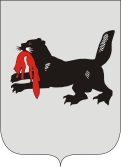 ИРКУТСКАЯ ОБЛАСТЬСЛЮДЯНСКАЯТЕРРИТОРИАЛЬНАЯ ИЗБИРАТЕЛЬНАЯ КОМИССИЯг. СлюдянкаОб организации работы горячей линии при Слюдянской территориальной избирательной комиссии на период подготовки и проведения выборов, назначенных на единый день голосования 19 сентября 2021 годаВ целях обеспечения реализации и защиты избирательных прав граждан, проживающих на территории Слюдянского муниципального района, проведения информационно-разъяснительной работы среди избирателей, Слюдянская территориальная избирательная комиссияРЕШИЛА:1. Организовать работу горячей линии при Слюдянской территориальной избирательной комиссии на период подготовки и проведения выборов, назначенных на единый день голосования 19 сентября 2021 года, со 2 июля по 20 сентября 2021 года ежедневно с 09-00 до 19-00 часов местного времени в рабочие дни, с 10-00 до 14-00 часов местного времени в выходные и праздничные дни.2. Определить телефонный номер горячей линии Слюдянской территориальной избирательной комиссии – 8 (395 44) 51206.3. Основной задачей горячей линии при Слюдянской территориальной избирательной комиссии является качественное и оперативное информирование избирателей о ходе подготовки и проведения на территорииСлюдянского муниципального района выборов депутатов Государственной Думы Федерального Собрания Российской Федерации восьмого созыва, выборов главы Маритуйского муниципального образования, назначенных на единый день голосования 19 сентября 2021 года, о ходе голосования и его предварительных итогах.4. Опубликовать информацию об открытии горячей линии при Слюдянской территориальной избирательной комиссии в газете «Славное море».Разместить настоящее решение на странице Слюдянской территориальной избирательной комиссии на едином интернет-портале территориальных избирательных комиссий Иркутской области.Председатель Слюдянской территориальной избирательной комиссии		                                                                               Н.Л. ЛазареваСекретарь Слюдянской территориальной избирательной комиссии						                                          Н.Л. ТитоваР Е Ш Е Н И ЕР Е Ш Е Н И Е 28 июня 2021 года№ 12/91 